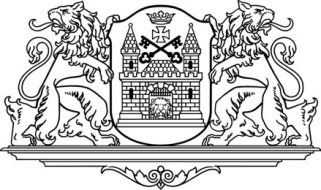 RĪGAS DOMERātslaukums 1, Rīga, LV-1050, tālrunis 67012222, e-pasts: riga@riga.lvsaistošie noteikumiRīgāPar pašvaldības atbalstu sporta, aktīvās atpūtas un darba ar jaunatni projektu īstenošanai RīgāIzdoti saskaņā ar Pašvaldību likuma 44. panta otro daļu1. Vispārīgie jautājumi1. Saistošie noteikumi (turpmāk – Noteikumi) nosaka kārtību, kādā Rīgas valstspilsētas pašvaldība (turpmāk – Pašvaldība) atbalsta sporta, aktīvās atpūtas un darba ar jaunatni projektu īstenošanu, tostarp dalību sacensībās (turpmāk visi kopā un atsevišķi – Pasākums), piešķirot naudas līdzekļus (turpmāk – līdzfinansējums) juridiskām personām, lai sekmētu rīdzinieku fizisko aktivitāti, iespēju sasniegt augstus sportiskos rezultātus un veicinātu jauniešu līdzdalību, kā arī iniciatīvu īstenošanu.2. Noteikumos lietotie termini:2.1. organizācijas kapacitātes stiprināšana – mērķtiecīgu aktivitāšu kopums, kas sekmē organizācijas darbības ilgtspēju un nepārtrauktību, paaugstina personāla kvalifikāciju un rada priekšnoteikumus darbības paplašināšanai;2.2. pretendents – privāto tiesību juridiska persona (izņemot valsts vai pašvaldības kapitālsabiedrību), kura saskaņā ar Noteikumiem ir iesniegusi pieteikumu Pašvaldībā līdzfinansējuma saņemšanai;2.3. Rīgas sportists – persona, kura nodarbojas ar sportu, kura dzīvesvietu ir deklarējusi Pašvaldības administratīvajā teritorijā un kura pārstāv Pašvaldības administratīvajā teritorijā reģistrētu sporta klubu, vai ir sporta izglītības vai interešu izglītības iestādes audzēknis un nav profesionāls sportists Sporta likuma un Eiropas Savienības Komisijas 2014. gada 17. jūnija Regulas Nr. 651/2014, ar ko noteiktas atbalsta kategorijas atzīst par saderīgām ar iekšējo tirgu, piemērojot Līguma 107. un 108. pantu, 2. panta 143. punkta izpratnē;2.4. individuālais sportists – persona, kura nodarbojas ar sportu, kura dzīvesvietu ir deklarējusi Pašvaldības administratīvajā teritorijā un kura nepārstāv Pašvaldības administratīvajā teritorijā reģistrētu sporta klubu, vai nav sporta izglītības vai interešu izglītības iestādes audzēknis un nav profesionāls sportists Sporta likuma un Eiropas Savienības Komisijas 2014. gada 17. jūnija Regulas Nr. 651/2014, ar ko noteiktas atbalsta kategorijas atzīst par saderīgām ar iekšējo tirgu, piemērojot Līguma 107. un 108. pantu, 2. panta 143. punkta izpratnē;2.5. starptautiskās sacensības – sporta sacensības, kurās piedalās sportisti no vismaz divām valstīm, izņemot komercsacensības, kas rīkotas ar mērķi sportistiem vai sporta klubiem gūt ienākumus;2.6. Rīgas sporta spēļu komanda –  komanda, kas sporta spēļu sporta veidā pārstāv Pašvaldības administratīvajā teritorijā reģistrētu privāto tiesību juridisku personu, kas ir Latvijā atzītas attiecīgā sporta veida federācijas (turpmāk – Federācija) biedrs;2.7. veterānu/senioru sacensības – sporta sacensības atbilstoši Federācijas noteiktajām veterānu/senioru vecuma grupām un nosacījumiem;2.8. tautas sports – fiziskas aktivitātes un sacensības personām bez vecuma ierobežojuma un bez iepriekšējas sagatavotības, lai nostiprinātu veselību, radītu iespējas aktīvai brīvā laika pavadīšanai un sociālai saskarsmei.3. Līdzfinansējums nav kvalificējams kā komercdarbības atbalsts Komercdarbības atbalsta kontroles likuma izpratnē, izņemot Noteikumu 2.1.1. apakšnodaļas 21. punktā noteikto līdzfinansējumu.4. Noteikumu izpildi nodrošina Rīgas valstspilsētas pašvaldības Izglītības, kultūras un sporta departaments (turpmāk – Departaments).5. Lēmumu par līdzfinansējuma piešķiršanu, tā apmēru vai atteikumu piešķirt līdzfinansējumu pieņem Rīgas domes izveidota komisija (turpmāk – Komisija). Komisija sastāv no Departamenta pārstāvjiem, pa vienam deputātam no katras Rīgas domes frakcijas, ja frakcija ir deleģējusi deputātu darbam attiecīgajā Komisijā, kā arī biedrības “Latvijas Sporta federāciju padome” un darba ar jaunatni nozares deleģētiem pārstāvjiem.2. Līdzfinansējuma piešķiršanas nosacījumi, kārtība un veidi6. Līdzfinansējums tiek piešķirts Noteikumos noteiktajā kārtībā un apmērā pretendentam, kurš atbilst Noteikumos noteiktajām prasībām un šādiem nosacījumiem:6.1. pretendentam  uz pieteikuma iesniegšanas un finansēšanas līguma slēgšanas brīdi nav nodokļu un citu valsts vai pašvaldību noteikto obligāto maksājumu parāda, kas pārsniedz 150 euro;6.2. pretendents pret Pašvaldību ir izpildījis visas līgumsaistības, kurām iestājies izpildes termiņš;6.3. pretendentam nav pasludināts maksātnespējas process, netiek īstenots tiesiskās aizsardzības process, netiek īstenots ārpustiesas tiesiskās aizsardzības process, nav uzsākta bankrota procedūra, nav piemērota sanācija vai mierizlīgums, tas netiek apsūdzēts naudas “atmazgāšanā” un sankciju pārkāpšanas regulējuma neievērošanā, tā saimnieciskā darbība nav izbeigta vai apturēta vai tas neatbilst valsts tiesību aktos noteiktajiem kritērijiem, lai tam pēc kreditoru pieprasījuma piemērotu maksātnespējas procedūru, Departaments nav pieņēmis lēmumu atturēties no darījuma attiecību nodibināšanas ar pretendentu saistībā ar aizdomām par pretendenta vai tā patiesā labuma guvēju saistību (sadarbību) ar sankciju režīmam pakļautu jurisdikciju vai citiem konstatētiem apstākļiem, kas saistīti ar sankcijām, noziedzīgi iegūtiem līdzekļiem, naudas “atmazgāšanu”, terorisma vai proliferācijas finansēšanu, korupciju, reputāciju, kuras dēļ pastāv risks zaudēt sabiedrības uzticību;6.4. Pasākuma īstenošanai nav piešķirts cits līdzfinansējums kārtējā gadā Departamenta īstenoto konkursu ietvaros vai cits līdzfinansējums no Pašvaldības budžeta;6.5. Pasākumam nav militārs, politisks vai primārs reliģisks mērķis;6.6. pretendenta pieteikums ir sagatavots un iesniegts paziņojumā par konkursa izsludināšanu norādītajā termiņā un noformēts atbilstoši Departamenta izdotajā konkursa nolikumā (turpmāk – Nolikums) noteiktajai kārtībai;6.7. Pasākums nav Latvijas kausa izcīņas sacensības pieaugušajiem, veterāniem, jauniešiem, Latvijas čempionāts vai meistarsacīkstes, Latvijas veterānu čempionāts vai meistarsacīkstes, Latvijas jaunatnes čempionāts vai meistarsacīkstes, vai to posmi un šis Pasākums nenotiek vienlaikus ar iepriekšminētajām sacensībām.7. Ja Komisija, izskatot pretendenta pieteikumu, konstatē, ka pretendents vai Pasākums neatbilst Noteikumu 6. punkta prasībām, Komisija pieņem lēmumu par pieteikuma atstāšanu bez izskatīšanas.8. Ja pretendents atbilst Noteikumu 6. punkta prasībām, Komisija pretendenta pieteikumu izskata pēc būtības atbilstoši Nolikumā noteiktajiem pieteikuma vērtēšanas kritērijiem. 9. Izskatot pieteikumu pēc būtības, Komisija pieņem lēmumu par: 9.1. līdzfinansējuma piešķiršanu un tā apmēru; 9.2. atteikumu piešķirt līdzfinansējumu, norādot pamatojumu.10. Līdzfinansējuma veidi:10.1. līdzfinansējums sportistiem, atsevišķiem komandas dalībniekiem un komandām;10.2. līdzfinansējums sporta organizācijām sacensību un sporta Pasākumu īstenošanai;10.3. līdzfinansējums sporta organizāciju kapacitātes stiprināšanai;10.4. līdzfinansējums bērnu un jauniešu nometnēm un brīvā laika aktivitātēm;10.5. līdzfinansējums jaunatnes organizāciju kapacitātes stiprināšanai;10.6. līdzfinansējums Pašvaldībai nozīmīgu darba ar jaunatni Pasākumu īstenošanai;10.7. līdzfinansējums citu darba ar jaunatni un aktīvās atpūtas iespēju sekmējošu Pasākumu īstenošanai.11. Noteikumu 10.2. apakšpunktā noteiktā līdzfinansējuma piešķiršanai kā prioritāru organizē 2.2.2. apakšnodaļā noteiktā līdzfinansējuma konkursu.12. Līdzfinansējums tiek piešķirts saskaņā ar Nolikumu, kurā tiek noteikti:12.1. pieteikuma iesniegšanas, noformēšanas kārtība;12.2. pieteikuma izvērtēšanas kārtība un vērtēšanas kritēriji;12.3. lēmuma par līdzfinansējuma piešķiršanu pieņemšanas kārtība;12.4. Komisijas kompetence un rezultātu paziņošanas kārtība;12.5. līguma par līdzfinansējuma piešķiršanu noslēgšanas kārtība;12.6. līdzfinansējuma saņēmēja pārskatu iesniegšanas kārtība;12.7. komercdarbības atbalstu izslēdzošie kritēriji vai komercdarbības atbalsta nosacījumi (kur tas ir attiecināms), šo kritēriju vērtēšanas kārtība, kā arī de minimis atbalsta piešķiršanas nosacījumi. 13. Nolikumu saskaņo Rīgas domes Izglītības, kultūras un sporta komiteja.14. Paziņojums par konkursa izsludināšanu tiek publicēts Pašvaldības tīmekļvietnē www.riga.lv un tīmekļvietnē www.sports.riga.lv vai www.izglitiba.riga.lv, publicējot:14.1. informāciju par pieteikumu iesniegšanas vietu;14.2. informāciju par pieteikumu iesniegšanas termiņu;14.3. Nolikumu.15. Paziņojumi par konkursu rezultātiem un Komisiju pieņemtajiem lēmumiem tiek publicēti Pašvaldības tīmekļvietnē www.riga.lv un tīmekļvietnē www.sports.riga.lv vai www.izglitiba.riga.lv, norādot līdzfinansējuma saņēmējus un apmēru.2.1. Līdzfinansējums sportistiem, atsevišķiem komandas dalībniekiem un komandām2.1.1. Līdzfinansējums augstu sasniegumu Rīgas sportistiem un Rīgas sporta 
spēļu komandām16. Līdzfinansējuma mērķis ir atbalstīt augstu sasniegumu Rīgas sportistus un Rīgas sporta spēļu komandas, sekmējot viņu treniņprocesu un dalību nozīmīgās starptautiskās sacensībās. Līdzfinansējums tiek piešķirts no budžeta programmas 16.16.00. “Konkursi par Rīgas valstspilsētas pašvaldības finansiālu atbalstu sporta pasākumiem un sporta organizācijām”. Konkurss tiek izsludināts vienu reizi gadā.17. Ja līdzfinansējums ir kvalificējams kā komercdarbības atbalsts, tad Nolikumā tiek noteikti de minimis atbalsta piešķiršanas nosacījumi.18. Līdzfinansējumu individuālajos sporta veidos piešķir Federācijai par Rīgas sportistiem, kuri sacensībās pārstāv Latviju un atbilst šādiem nosacījumiem:18.1. ir Latvijas pilsoņi vai tiem ir piešķirts Latvijas nepilsoņa statuss; 18.2. ir sasnieguši 16 gadu vecumu; 18.3. to dzīvesvieta deklarēta Pašvaldības administratīvajā teritorijā ne vēlāk kā  iepriekšējā kalendārā gada 1. janvārī.19. Individuālo sporta veidu kategorijā atbalsta Rīgas labākos individuālo sporta veidu sportistus, kurus iedala trīs grupās atbilstoši iepriekšējā gada sasniegumiem saskaņā ar Nolikumā definētiem kritērijiem. Līdzfinansējuma apjoms ir atkarīgs no pieteikto sportistu skaita un iedalītās grupas: 19.1. “A” grupas sportistam – līdz 2000 euro;19.2. “B” grupas sportistam – līdz 1500 euro;19.3. “C” grupas sportistam – līdz 900 euro.20. Līdzfinansējumu sporta spēļu komandu kategorijā piešķir Rīgas sporta spēļu komandas dibinātājam – Pašvaldības administratīvajā teritorijā reģistrētai privāto tiesību juridiskajai personai, kuras komanda pēdējos piecus gadus ir piedalījusies Latvijas čempionātā pieaugušajiem (turpmāk – Pretendenta komanda).21. Līdzfinansējuma apmēru Pretendenta komandai nosaka saskaņā ar katrai līdzfinansējuma grupai izvirzītajiem kritērijiem:21.1. “A” grupā – 150 000 euro, ja:21.1.1. Pretendenta komanda ir uzvarējusi Latvijas čempionātā pieaugušajiem vismaz piecas reizes pēdējo 10 gadu laikā un kvalificējusies dalībai Eiropas sporta spēļu līgu pamatturnīros, kuros piedalījusies vismaz trīs reizes pēdējo trīs gadu laikā;21.1.2. Pretendenta komandas sporta veida popularitāti un pieejamību apliecina attiecīgu interešu izglītības sporta un profesionālās ievirzes sporta izglītības programmu īstenošana Rīgā, nacionālās izlases augsti sasniegumi pasaules un Eiropas čempionātos, kā arī Rīgas amatieru un veterānu komandu dalība nacionālā līmeņa sacensībās;21.2. “B” grupā – 50 000 euro, ja:21.2.1. Pretendenta komanda ir uzvarējusi Latvijas čempionātā pieaugušajiem vismaz trīs reizes pēdējo piecu gadu laikā un piedalījusies Eiropas sporta spēļu līgu kvalifikācijas turnīros vismaz trīs reizes pēdējo trīs gadu laikā,21.2.2. Pretendenta komandas sporta veida popularitāti un pieejamību apliecina attiecīgu interešu izglītības sporta un profesionālās ievirzes sporta izglītības programmu īstenošana Rīgā,  Rīgas sporta spēļu komandu dalība starptautiskās sacensībās,  Rīgas amatieru un veterānu komandu dalība nacionālā līmeņa sacensībās;21.3. “C” grupā – 15 000 euro, ja:21.3.1. Pretendenta komanda vismaz trīs reizes pēdējo piecu gadu laikā izcīnījusi godalgotas vietas (1.–3. vieta) Latvijas čempionātā pieaugušajiem;21.3.2. Pretendenta komandas sporta veida popularitāti un pieejamību apliecina attiecīgu interešu izglītības sporta programmu īstenošana Rīgā, Rīgas komandu dalība starptautiskās sacensībās, Rīgas amatieru un veterānu komandu dalība nacionāla līmeņa sacensībās.22. Katrā grupā atbalsta vienu Pretendenta komandu. 23. Līdzfinansējumu piešķir Pretendenta komandai, kura vērtēšanas laikā ieguvusi lielāko punktu skaitu attiecīgajā grupā. Ja divi vai vairāki pieteikumi ir saņēmuši vienādu lielāko punktu skaitu, tad līdzfinansējumu piešķir Pretendenta komandai, kurai ir augstāki sportiskie sasniegumi.24. Noteikumu 19. punktā noteiktā līdzfinansējuma atbalstāmās izmaksas ir:24.1. sporta bāzes noma treniņu nodarbību nodrošināšanai;24.2. sacensību ceļa izdevumi, dalības maksa un naktsmītnes izdevumi.25. Noteikumu 21. punktā noteiktā līdzfinansējuma atbalstāmās izmaksas ir ar Pretendenta komandas darbības nodrošināšanu saistītās izmaksas.2.1.2. Līdzfinansējums Rīgas sportistu un Rīgas sporta spēļu komandu dalībai pasaules čempionātos, Eiropas čempionātos,  starptautiskās sacensībās  un 
sacensībās Latvijā26. Līdzfinansējuma mērķis ir sekmēt Rīgas labāko sportistu un Rīgas sporta spēļu komandu dalību pasaules čempionātos, Eiropas čempionātos, starptautiskajās sacensībās un sacensībās Latvijā, ja sacensības ir iekļautas attiecīgā sporta veida starptautiskās federācijas vai attiecīgās Federācijas sacensību kalendārā, izņemot sacensības, kurās dalību pilnā apmērā finansē no valsts budžeta. Līdzfinansējums tiek piešķirts no budžeta programmas 16.16.00. “Konkursi par Rīgas valstspilsētas pašvaldības finansiālu atbalstu sporta pasākumiem un sporta organizācijām”. Konkurss tiek izsludināts vienu reizi gadā, sludinājumā norādot pieteikumu iesniegšanas ciklu.  27. Līdzfinansējumu var piešķirt:27.1. Rīgas sportistu un Rīgas sporta spēļu komandu dalībai pasaules čempionātos, Eiropas čempionātos, starptautiskajās sacensībās un sacensībās Latvijā; 27.2. individuālo sportistu dalībai pasaules čempionātos un Eiropas čempionātos.28. Pieteikumu līdzfinansējuma saņemšanai dalībai pasaules čempionātā un Eiropas čempionātā var iesniegt Federācija:28.1. ne vairāk kā sešām sacensībām gadā;28.2. ne vairāk kā divām sacensībām kalendārajā gadā vienam Rīgas sportistam un individuālajam sportistam;28.3. ne vairāk kā diviem Rīgas sportistiem un individuālajiem sportistiem individuālajos sporta veidos vienās sacensībās;28.4. ne vairāk kā vienas Rīgas sporta spēļu komandas dalībai komandu sacensībās.29. Pieteikumu līdzfinansējuma saņemšanai dalībai starptautiskajās sacensībās var iesniegt Federācija vai Federācijas biedrs:29.1. ne vairāk kā divām sacensībām gadā;29.2. ne vairāk kā divām sacensībām kalendārajā gadā vienam Rīgas sportistam;29.3. ne vairāk kā trim Rīgas sportistiem individuālajos sporta veidos vienās sacensībās;29.4. ne vairāk kā vienas Rīgas sporta spēļu komandas dalībai komandu sacensībās.30. Pieteikumu līdzfinansējuma saņemšanai dalībai sacensībās Latvijā var iesniegt Federācijas biedrs:30.1. ne vairāk kā astoņām sacensībām gadā; 30.2. ne vairāk kā divām sacensībām kalendārajā gadā vienam Rīgas sportistam; 30.3. ne vairāk kā sešiem Rīgas sportistiem individuālajos sporta veidos vienās sacensībās; 30.4. ne vairāk kā divu Rīgas sporta spēļu komandu dalībai komandu sacensībās. 31. Pieteikumu Līdzfinansējuma saņemšanai dalībai starptautiskajās sacensībās un sacensībās Latvijā nevar iesniegt par sportistiem un komandām, par kurām ir saņemts Noteikumu 2.1.1. apakšnodaļā noteiktais līdzfinansējums.32. Līdzfinansējums paredzēts sportistiem un Rīgas sporta spēļu komandu sportistiem, kuri ir sasnieguši 15 gadu vecumu, kuru dzīvesvieta deklarēta Pašvaldības administratīvajā teritorijā ne vēlāk kā kalendārā gada 1. janvārī un kuri ir Rīgas sportisti vai individuālie sportisti, vai paralimpiskā un pielāgotā sporta sportisti.33. Pieteikumu līdzfinansējuma saņemšanai dalībai pasaules čempionātā un Eiropas čempionātā var iesniegt Federācija, dalībai starptautiskajās sacensībās – Federācija vai Pašvaldības administratīvajā teritorijā reģistrēta nevaldības sporta organizācija, kura ir Federācijas biedre, dalībai sacensībās Latvijā – Pašvaldības administratīvajā teritorijā reģistrēta nevaldības sporta organizācija, kura ir Federācijas biedre.34. Līdzfinansējumu piešķir: 34.1. dalībai pasaules, Eiropas čempionātos un starptautiskās sacensībās – dalības maksas, ceļa izdevumu (biļešu iegāde un transporta pakalpojuma noma) un naktsmītnes izdevumu samaksai;  34.2. sacensībām Latvijā – dalības maksas un ceļa izdevumiem (biļešu iegāde un transporta pakalpojuma noma).35. Līdzfinansējuma apmērs dalībai pasaules un Eiropas čempionātos vienām sacensībām: 35.1. Rīgas sportistam vai individuālajam sportistam olimpiskajos individuālajos sporta veidos olimpiskajās disciplīnās – līdz 650 euro, komandu disciplīnā komandai – līdz 1300 euro; 35.2. Rīgas sportistam vai individuālajam sportistam olimpisko sporta veidu sporta spēlēs – līdz 400 euro, komandai – līdz 3000 euro; 35.3. Rīgas sportistam vai individuālajam sportistam neolimpiskajos individuālajos sporta veidos un olimpisko sporta veidu neolimpiskajās disciplīnās – līdz 500 euro, komandu disciplīnā komandai – līdz 1000 euro; 35.4. Rīgas sportistam vai individuālajam sportistam neolimpisko sporta veidu sporta spēlēs – līdz 300 euro, komandai – līdz 1750 euro.36. Līdzfinansējuma apmērs dalībai vienās starptautiskajās sacensībās: 36.1. Rīgas sportistam individuālajos sporta veidos individuālajās disciplīnās – līdz 450 euro, komandu disciplīnā komandai – līdz 900 euro; 36.2. Rīgas sporta spēļu komandas sportistam – līdz 350 euro, komandai – līdz 2300 euro.37. Līdzfinansējuma apmērs dalībai vienās sacensībās Latvijā:37.1. Rīgas sportistam individuālajos sporta veidos individuālajās disciplīnās – līdz 120 euro;37.2. Rīgas sporta spēļu komandai – līdz 700 euro.38. Pieteikumu līdzfinansējumam dalībai vienās sacensībās pretendents var iesniegt ne vairāk kā divas reizes (ja līdzfinansējums pirmajā reizē nav piešķirts).2.2. Līdzfinansējums sporta organizācijām sacensību un sporta pasākumu īstenošanai2.2.1. Līdzfinansējums pasaules čempionātu, Eiropas čempionātu, starptautisku un pilsētas mēroga sacensību organizēšanai Rīgā39. Līdzfinansējuma mērķis ir atbalstīt pasaules čempionātu, Eiropas čempionātu, kā arī starptautisku un pilsētas mēroga sacensību norisi Rīgā. Līdzfinansējums tiek piešķirts  no budžeta programmas 16.16.00. “Konkursi par Rīgas valstspilsētas pašvaldības finansiālu atbalstu sporta pasākumiem un sporta organizācijām” līdzekļiem vienu reizi gadā.40. Pretendēt uz līdzfinansējumu līdz 40 000 euro, bet ne vairāk kā 75 % apmērā no valsts piešķirtā finansējuma, pasaules un Eiropas čempionātu organizēšanai var Federācija, kura ir tiešā sacensību organizatore un kura atbilst visiem šiem kritērijiem:40.1. tā ir saņēmusi Latvijas Nacionālās sporta padomes saskaņojumu sacensību organizēšanai Rīgā; 40.2.  ir pieņemti kompetentu valsts institūciju lēmumi par finansējuma piešķiršanu sacensībām. 41. Pretendēt uz līdzfinansējumu līdz 20 000 euro, nepārsniedzot 70 % no sacensību kopējās tāmes, pasaules un Eiropas čempionātu organizēšanai var Federācija, kura ir tiešā sacensību organizatore un ir saņēmusi Latvijas Nacionālās sporta padomes saskaņojumu sacensību organizēšanai Rīgā. 42. Noteikumu 40. un 41. punktā paredzēto līdzfinansējumu Federācija var saņemt vienu reizi divos gados.43. Pretendēt uz līdzfinansējumu līdz 20 000 euro, nepārsniedzot 70 % no sacensību kopējās tāmes, nozīmīgu starptautisku sacensību organizēšanai var Federācija, kura ir tiešā sacensību organizatore, kurai ir vismaz viena gada pieredze sacensību organizēšanā un ja pastāv šādi nosacījumi: 43.1. starptautiskās sacensības ir iekļautas attiecīgā sporta veida starptautiskās federācijas kalendārā; 43.2. sacensības ir notikušas Rīgā ne mazāk kā piecas reizes pēdējo astoņu gadu laikā; 43.3. sacensībās startēs Rīgas sportisti vai individuālie sportisti. 44. Pretendēt uz līdzfinansējumu līdz 12 000 euro, nepārsniedzot 70 % no sacensību kopējās tāmes, starptautisku sacensību organizēšanai var Federācija vai sporta klubs, kas ir Federācijas biedrs, ir tiešais sacensību organizators, kuram ir vismaz viena gada pieredze sacensību organizēšanā un ja pastāv šādi nosacījumi:44.1. starptautiskās sacensības ir iekļautas attiecīgā sporta veida Federācijas sacensību kalendārā;44.2. sacensībās startēs Rīgas sportisti vai individuālie sportisti.45. Pretendēt uz līdzfinansējumu līdz 6000 euro, bet nepārsniedzot 70 % no sacensību kopējās tāmes, pilsētas mēroga sacensību organizēšanai var sporta klubs, kas ir Federācijas biedrs, ir tiešais sacensību organizators, kuram ir vismaz viena gada pieredze sacensību organizēšanā un ja pastāv šādi nosacījumi: 45.1. sacensības ir iekļautas attiecīgā sporta veida Federācijas sacensību kalendārā;45.2. sacensībās startēs Rīgas sportisti vai individuālie sportisti.46. Ar līdzfinansējumu atbalstāmās izmaksas ir:46.1. sporta bāzes noma;46.2. iekārtu, aprīkojuma un inventāra noma;46.3. neatliekamās medicīniskās palīdzības nodrošināšana;46.4. transporta pakalpojumi;46.5. godalgoto vietu (1.–3. vieta) ieguvēju apbalvošana (ne vairāk kā 25 euro vienai personai, t.  sk. diplomi, medaļas);46.6. televīzijas translāciju nodrošinājums.47. Pretendents var iesniegt ne vairāk kā divus pieteikumus Noteikumu 43., 44. un 45. punktā noteiktā līdzfinansējuma saņemšanai. 48. Līdzfinansējumu piešķir to Pasākumu īstenošanai, kuri vērtēšanas laikā ieguvuši lielāko punktu skaitu. Ja divi vai vairāki pieteikumi ir saņēmuši vienādu punktu skaitu un Pašvaldības kārtējā gada budžetā šim mērķim paredzētais finansējums ir ierobežots, tad šos pieteikumus sarakstā sarindo pēc lielākā saņemto punktu skaita atbilstoši kritērijiem par sacensību statusu un dalībvalstu skaitu.2.2.2. Līdzfinansējums bērnu un jauniešu sporta un tautas sporta sacensību organizēšanai Rīgā49. Līdzfinansējuma mērķis ir atbalstīt bērnu un jauniešu sporta un tautas sporta sacensību organizēšanu Rīgā, sekmēt fiziskās aktivitātes un iedzīvotāju piesaistīšanu aktīvām sporta nodarbībām. Līdzfinansējums tiek piešķirts no budžeta programmas 16.16.00. “Konkursi par Rīgas valstspilsētas pašvaldības finansiālu atbalstu sporta pasākumiem un sporta organizācijām” līdzekļiem vienu reizi vai vairākas reizes gadā.50. Pretendēt uz līdzfinansējumu bērnu un jauniešu sporta sacensību organizēšanai var nevaldības sporta organizācija, kura savu darbību veic Pašvaldības administratīvajā teritorijā un ir tiešā sacensību organizatore, kurai Uzņēmumu reģistrā norādītā darbības joma ir “Sporta apvienība un sporta federācija”, “Sporta klubs”, “Sporta pasākumu organizēšana”, “Sporta atbalsts” vai “Sporta izglītība” un kurai ir vismaz viena gada pieredze sacensību organizēšanā.51. Pretendēt uz līdzfinansējumu tautas sporta sacensību organizēšanai var: 51.1. nevaldības sporta organizācija, kura savu darbību veic Pašvaldības administratīvajā teritorijā un ir tiešā sacensību organizatore, kurai Uzņēmumu reģistrā norādītā darbības joma ir “Sporta apvienība un sporta federācija”, “Sporta klubs”, “Sporta pasākumu organizēšana”, “Sporta atbalsts” vai “Sporta izglītība” un kurai ir vismaz viena gada pieredze sacensību organizēšanā;51.2. nevaldības organizācija, kurai ir pieredze tautas sporta sacensību organizēšanā Rīgas apkaimju iedzīvotājiem.52. Pretendēt uz līdzfinansējumu līdz 12 000 euro, nepārsniedzot 70 % no sacensību kopējās tāmes, bērnu un jauniešu sporta sacensību organizēšanai var tad, ja pastāv šādi nosacījumi:52.1. pretendents ir tiešais sacensību organizators;52.2. sacensības ir notikušas Rīgā ne mazāk kā divas reizes pēdējo piecu gadu laikā;52.3. sacensībās startēs Rīgas sportisti vai individuālie sportisti.53. Pretendēt uz līdzfinansējumu līdz 4000 euro, nepārsniedzot 70 % no sacensību kopējās tāmes, bērnu un jauniešu sporta sacensību organizēšanai var tad, ja pastāv šādi nosacījumi:53.1. pretendents ir tiešais sacensību organizators;53.2. sacensībās startēs Rīgas sportisti vai individuālie sportisti.54. Pretendēt uz līdzfinansējumu līdz 24 000 euro, nepārsniedzot 70 % no sacensību kopējās tāmes, tautas sporta sacensību organizēšanai var tad, ja pastāv šādi nosacījumi:54.1. pretendents atbilst Noteikumu 51.1. apakšpunkta nosacījumiem; 54.2. pretendents ir tiešais sacensību organizators; 54.3. sacensības ir iekļautas attiecīgā sporta veida Federācijas sacensību kalendārā. 55. Pretendēt uz līdzfinansējumu līdz 8000 euro, bet nepārsniedzot 70 % no sacensību kopējās tāmes, tautas sporta sacensību organizēšanai var tad, ja pastāv šādi nosacījumi: 55.1. pretendents atbilst Noteikumu 51.1. apakšpunkta nosacījumiem; 55.2. pretendents ir tiešais sacensību organizators; 55.3. sacensību dalībnieku skaits ir ne mazāks kā 200.56. Pretendēt uz līdzfinansējumu līdz 5000 euro, bet nepārsniedzot 80 % no sacensību kopējās tāmes, tautas sporta sacensību organizēšanai var tad, ja pastāv šādi nosacījumi: 56.1. pretendents atbilst Noteikumu 51.2. apakšpunkta nosacījumiem; 56.2. pretendents ir tiešais sacensību organizators; 56.3. dalība sacensībās ir bez maksas; 56.4. sacensību dalībnieku skaits ir ne mazāks kā 80. 57. Ar līdzfinansējumu atbalstāmās izmaksas ir: 57.1. sporta bāzes noma; 57.2. iekārtu, aprīkojuma un inventāra noma; 57.3. neatliekamās medicīniskās palīdzības nodrošināšana; 57.4. transporta pakalpojumi (kravas transports); 57.5. godalgoto vietu (1.–3. vieta) ieguvēju apbalvošana (ne vairāk kā 25 euro vienai personai, t. sk. diplomi, medaļas).58. Noteikumu 51.1. apakšpunktā noteiktais Pretendents konkursā var iesniegt ne vairāk kā četrus pieteikumus, no kuriem bērnu un jauniešu sporta sacensību līdzfinansējuma konkursam ne vairāk kā divus pieteikumus. Noteikumu 51.2. apakšpunktā noteiktais pretendents konkursā var iesniegt ne vairāk divus pieteikumus.59. Līdzfinansējumu piešķir to Pasākumu īstenošanai, kuri vērtēšanas laikā ieguvuši lielāko punktu skaitu. Ja divi vai vairāki pieteikumi ir saņēmuši vienādu punktu skaitu un Pašvaldības kārtējā gada budžetā šim mērķim paredzētais finansējums ir ierobežots, tad šos pieteikumus sarakstā sarindo pēc lielākā saņemto punktu skaita atbilstoši kritērijiem par sacensību pieejamību un atbilstību mērķauditorijai.2.2.3. Līdzfinansējums tematisku sporta aktivitāšu organizēšanai Rīgā60. Līdzfinansējuma mērķis ir nodrošināt Rīgas sporta festivālu norisi un citu tematisku sporta aktivitāšu organizēšanu Pašvaldības administratīvajā teritorijā, piedāvājot iespēju iedzīvotājiem bez maksas aktīvi iesaistīties daudzveidīgās sporta aktivitātēs. Līdzfinansējumu piešķir konkursa kārtībā no budžeta programmas 16.16.00. “Konkursi par Rīgas valstspilsētas pašvaldības finansiālu atbalstu sporta pasākumiem un sporta organizācijām” līdzekļiem. Konkursu izsludina vienu reizi gadā, Nolikumā nosakot Pasākumu skaitu, norises vietas, laiku, aktivitāšu skaitu un Pasākuma līdzfinansējuma apmēru.61. Pretendēt uz līdzfinansējumu var nevaldības sporta organizācija, kura savu darbību veic Pašvaldības administratīvajā teritorijā, kuras Uzņēmumu reģistrā norādītā darbības joma ir “Sporta apvienība un sporta federācija”, “Sporta klubs”, “Sporta pasākumu organizēšana”, “Sporta atbalsts” vai “Sporta izglītība”, kura ir tiešā Pasākuma organizatore un kurai ir vismaz viena gada pieredze sporta aktivitāšu organizēšanā. 62. Vienam Pasākumam var piešķirt līdzfinansējumu līdz 75 000 euro, nepārsniedzot 80 % no Pasākuma kopējās tāmes.63. Ar līdzfinansējumu atbalstāmās izmaksas ir: 63.1. Pasākuma norises vietas noma; 63.2. iekārtu, aprīkojuma un inventāra noma, kas nepieciešama Pasākuma norises nodrošināšanai; 63.3. medicīniskā personāla nodrošināšana; 63.4. transporta pakalpojumi (iekārtu, aprīkojuma un inventāra nogādāšanai uz Pasākuma norises vietu un no tās); 63.5. personalizētas balvas, t. sk. medaļu, diplomu u. c. iegādei par summu līdz 5 euro vienai personai, ne vairāk kā 20 % no pieprasītā līdzfinansējuma;63.6. aktivitāšu vadītāju, meistarklašu/lekciju vadītāju apmaksa;; 63.7. profesionālu apsardzes pakalpojumu apmaksa;63.8. autortiesību atlīdzības vai publiskas mūzikas atskaņošanas licences izmaksas; 63.9. reklāmas un publicitātes izmaksas.64. Līdzfinansējumu piešķir to Pasākumu īstenošanai, kuri vērtēšanas laikā ieguvuši lielāko punktu skaitu. Ja divi vai vairāki pieteikumi ir saņēmuši vienādu punktu skaitu un Pašvaldības kārtējā gada budžetā šim mērķim paredzētais finansējums ir ierobežots, tad šos pieteikumus sarakstā sarindo pēc lielākā saņemto punktu skaita atbilstoši kritērijiem par Pasākuma pieejamību un aktivitāšu daudzveidību.2.2.4. Līdzfinansējums Rīgas čempionātu pieaugušajiem un jaunatnes meistarsacīkšu organizēšanai65. Līdzfinansējuma mērķis ir nodrošināt Rīgas atklāto čempionātu (turpmāk – Čempionāts) sarīkošanu labāko sportistu noteikšanai Rīgā, Rīgas atklāto jaunatnes meistarsacīkšu (turpmāk – Meistarsacīkstes) sarīkošanu labāko jaunatnes sportistu noteikšanai Rīgā un apvienoto Čempionātu un Meistarsacīkšu (turpmāk – Apvienotās sacensības) sarīkošanu labāko sportistu noteikšanai Rīgā. Līdzfinansējumu piešķir konkursa kārtībā no budžeta programmas 16.16.00. “Konkursi par Rīgas valstspilsētas pašvaldības finansiālu atbalstu sporta pasākumiem un sporta organizācijām” līdzekļiem. Konkurss tiek izsludināts vienu reizi gadā.66. Pretendēt uz līdzfinansējumu var Federācija vai sporta klubs (kas ir attiecīgās Federācijas biedrs), kuri ir tiešie sacensību organizatori un kuriem ir ne mazāk kā vienu gadu liela sacensību organizēšanas pieredze.67. Čempionātu vai Meistarsacīkšu organizēšanai var piešķirt līdzfinansējumu līdz 5000 euro un Apvienoto sacensību organizēšanai līdz 7000 euro, nepārsniedzot 90 % no sacensību kopējās tāmes. Ja Čempionāts un Meistarsacīkstes vienā sporta veidā plānotas vienlaikus vienā dienā, tad līdzfinansējums tiek piešķirts kā par Apvienotajām sacensībām.68. Ar līdzfinansējumu atbalstāmās izmaksas ir:68.1. sporta bāzes noma;68.2. tiesnešu pakalpojumu apmaksa;68.3. iekārtu, aprīkojuma un inventāra noma;68.4. neatliekamās medicīniskās palīdzības nodrošināšana;68.5. transporta pakalpojumi (kravas transports sporta inventāra pārvadāšanai);68.6. autortiesību atlīdzības vai publiskas mūzikas atskaņošanas licences izmaksas;68.7. informācijas un publicitātes izmaksas (t. sk. baneri);68.8. godalgoto vietu (1.–3. vieta) ieguvēju apbalvošana (ne vairāk kā 25 euro vienai personai, t. sk. diplomi, medaļas).69. Pretendents var iesniegt vienu pieteikumu Čempionāta organizēšanai un vienu pieteikumu Meistarsacīkšu organizēšanai, vai vienu pieteikumu Apvienoto sacensību organizēšanai.70. Līdzfinansējumu var piešķirt viena Čempionāta un vienu Meistarsacīkšu, vai vienu Apvienoto sacensību organizēšanai vienā sporta veidā. Ja vienā sporta veidā divi vai vairāk pieteikumi ir ieguvuši vienādu augstāko punktu skaitu, tad šos pieteikumus sarakstā sarindo pēc lielākā saņemto punktu skaita atbilstoši kritērijam par pretendenta pieredzi Čempionātu, Meistarsacīkšu vai līdzvērtīgu sacensību organizēšanā pēdējo piecu gadu laikā.2.3. Līdzfinansējums sporta organizāciju kapacitātes stiprināšanai2.3.1. Līdzfinansējums sporta organizācijai, kura īsteno profesionālās ievirzes sporta izglītības programmas Rīgā	71. Līdzfinansējuma mērķis ir stiprināt sporta organizācijas, kuras ir akreditētu sporta izglītības iestāžu, kuras darbojas Pašvaldības administratīvajā teritorijā, dibinātāji (turpmāk – Privātās sporta skolas), sekmējot audzēkņu, kuru dzīvesvieta deklarēta Pašvaldības administratīvajā teritorijā, dalību profesionālās ievirzes sporta izglītības programmās. Līdzfinansējums tiek nodrošināts no budžeta programmas 16.16.00. “Konkursi par Rīgas valstspilsētas pašvaldības finansiālu atbalstu sporta pasākumiem un sporta organizācijām”. Konkurss tiek izsludināts vienu reizi gadā.72. Līdzfinansējumu piešķir līdz 25 000 euro vienai profesionālās ievirzes sporta izglītības programmai, ņemot vērā: 72.1. sporta izglītības programmā reģistrēto audzēkņu, kuru dzīvesvieta deklarēta Pašvaldības administratīvajā teritorijā, skaitu; 72.2. kvalifikācijas grupu pēctecību;72.3. treniņgrupu skaitu V30 izglītības pakāpē; 72.4. audzēkņu sportiskos sasniegumus.73. Uz līdzfinansējumu var pretendēt Privātā sporta skola, kura Pašvaldības administratīvajā teritorijā ne mazāk kā vienu gadu īsteno profesionālās ievirzes sporta izglītības programmu, nodrošinot ne mazāk kā trīs kvalifikācijas grupu pēctecību programmā.74. Ar līdzfinansējumu atbalstāmās izmaksas ir: 74.1. sporta bāzes noma Privātās sporta skolas treniņu nodarbību nodrošināšanai; 74.2. sporta bāzes uzturēšanas izdevumi; 74.3. transporta pakalpojumi audzēkņu pārvadāšanai; 74.4. individuāli lietojamā sporta inventāra iegāde (mazvērtīgā).2.3.2. Līdzfinansējums sporta klubam, kurš īsteno veterānu/senioru sportu, paralimpisko vai pielāgoto sportu Rīgā75. Līdzfinansējuma mērķis ir veicināt fizisko aktivitāšu pieejamību, veselīgu dzīvesveidu visa mūža garumā. Līdzfinansējums tiek nodrošināts no budžeta programmas 16.16.00. “Konkursi par Rīgas valstspilsētas pašvaldības finansiālu atbalstu sporta pasākumiem un sporta organizācijām”. Konkurss tiek izsludināts vienu reizi gadā.76. Uz līdzfinansējumu var pretendēt sporta klubs, kurš atbilst šādiem nosacījumiem:76.1. darbojas Pašvaldības administratīvajā teritorijā;76.2. ir attiecīgās Federācijas biedrs;76.3. vairāk nekā pusei biedru (fizisko personu) dzīvesvieta ir deklarēta Pašvaldības administratīvajā teritorijā;76.4. tā darbība ir saistīta ar veterānu sportu, paralimpisko vai pielāgoto sportu.77. Līdzfinansējumu piešķir līdz 3000  euro kalendārā gada laikā: 77.1. sporta bāzes nomai treniņu nodarbību nodrošināšanai; 77.2. ne ilgāk kā sešus mēnešus kalendārā gada laikā šādiem mērķiem: 77.2.1. biroja nomas izdevumu (telpu noma, komunālie maksājumi, elektroenerģijas izdevumu samaksa) segšana līdz 100 euro mēnesī,77.2.2. grāmatvedības pakalpojumu samaksa līdz 50 euro mēnesī.2.4. Līdzfinansējums bērnu un jauniešu nometnēm un brīvā laika aktivitātēm78. Līdzfinansējuma mērķis ir veicināt iekļaujošu un izaugsmi veicinošu nometņu, izņemot starptautisku nometņu, brīvā laika aktivitāšu un citu darba ar jaunatni norišu pieejamību Pašvaldības izglītības iestāžu izglītojamiem un Pašvaldības administratīvajā teritorijā dzīvesvietu deklarējušiem bērniem un jauniešiem. Konkurss bērnu un jauniešu nometnēm tiek izsludināts trīs reizes gadā un brīvā laika aktivitātēm vienu reizi gadā.79. Līdzfinansējumu piešķir Pasākumiem  šādu konkursu ietvaros:79.1. nometņu organizēšanas finansēšanas konkurss – no budžeta programmas 16.07.03. “Centralizēto pasākumu īstenošana un pašvaldību savstarpējie norēķini par izglītības pakalpojumiem” apakšprogrammas “Atbalsts NVO nometnēm” finanšu līdzekļiem;79.2. brīvā laika aktivitāšu konkurss – no budžeta programmas 16.07.03. “Centralizēto pasākumu īstenošana un pašvaldību savstarpējie norēķini par izglītības pakalpojumiem” apakšprogrammas “Atbalsts brīvā laika aktivitātēm” finanšu līdzekļiem.80. Līdzfinansējumu var piešķirt Pasākumam, kas norisinās:80.1. Latvijas Republikas teritorijā – Noteikumu 78.1. apakšpunktā noteiktajā konkursā;80.2. Pašvaldības administratīvajā teritorijā – Noteikumu 78.2. apakšpunktā noteiktajā konkursā.81. Līdzfinansējuma apmērs vienam Pasākumam:81.1. līdz 3500 euro, bet ne vairāk kā 70 % no nometnes tāmes, – Noteikumu 78.1. apakšpunktā noteiktajā konkursā;81.2. līdz 5000 euro, bet ne vairāk kā 95 % no Pasākuma tāmes, – Noteikumu 78.2. apakšpunktā noteiktajā konkursā.82. Pretendents līdzfinansējumu var saņemt:82.1. ne vairāk kā vienai nometnei vienā izglītojamo brīvlaikā, izņemot biedrību “Latvijas Skautu un gaidu centrālā organizācija”, kas vienā izglītojamo brīvlaikā var saņemt finansējumu vienai nometnei katrai Rīgas skautu un gaidu vienībai;82.2. ne vairāk kā divu brīvā laika aktivitāšu Pasākumu īstenošanai kalendārā gada laikā.83. Uz līdzfinansējuma saņemšanu var pretendēt ne mazāk kā sešus mēnešus pirms pieteikuma iesniegšanas reģistrēta biedrība vai nodibinājums, kurš uz pieteikuma iesniegšanas brīdi īsteno darba ar jaunatni, sociālā darba vai izglītojošas aktivitātes Pašvaldības administratīvajā teritorijā.84. Līdzfinansējumu piešķir to Pasākumu īstenošanai, kuri vērtēšanas laikā ieguvuši lielāko punktu skaitu. Ja divi vai vairāki pieteikumi ir saņēmuši vienādu punktu skaitu un Pašvaldības kārtējā gada budžetā šim mērķim paredzētais finansējums ir ierobežots, tad šos pieteikumus sarindo sarakstā pēc lielākā saņemto punktu skaita atbilstoši kritērijiem par aktivitāšu pieejamību un daudzveidību.85. Ar līdzfinansējumu atbalstāmās izmaksas:85.1. administratīvie izdevumi (administratīvā personāla atalgojums, biroja telpu noma, grāmatvedības uzskaites pakalpojumi u. tml.);85.2. ar Pasākuma ietvaros īstenoto aktivitāšu un nometņu norisi tieši saistītās izmaksas;85.3. sabiedrības informēšanas un publicitātes izmaksas.86. Līdzfinansējumu nepiešķir šādām izmaksām:86.1. pretendenta pamatlīdzekļu iegādei;86.2. prēmijām, dāvanām un stimulējošu pasākumu rīkošanai Pasākuma īstenošanā iesaistītajam personālam;86.3. naudas sodu, līgumsodu, kavējuma procentu samaksai;86.4. līdzfinansējumam citu Pašvaldības līdzfinansēto Pasākumu īstenošanai.2.5. Līdzfinansējums jaunatnes organizāciju kapacitātes stiprināšanai87. Līdzfinansējuma mērķis ir sniegt atbalstu jaunatnes organizāciju, kā arī biedrību un nodibinājumu, kuri īsteno darbu ar jaunatni, darbībai un attīstībai Pašvaldības administratīvajā teritorijā. Līdzfinansējumu privātpersonām piešķir jaunatnes organizāciju kapacitātes stiprināšanas konkursa ietvaros no budžeta programmas 16.07.03. “Centralizēto pasākumu īstenošana un pašvaldību savstarpējie norēķini par izglītības pakalpojumiem” apakšprogrammas “Atbalsts brīvā laika aktivitātēm” finanšu līdzekļiem. Konkurss tiek izsludināts vienu reizi gadā.88. Vienam Pasākumam var piešķirt līdzfinansējumu līdz 3000 euro, bet ne vairāk kā 95 % no Pasākuma tāmes. 89. Pretendents konkursa ietvaros var saņemt Līdzfinansējumu ne vairāk kā vienam Pasākumam. 90. Uz Līdzfinansējuma saņemšanu var pretendēt ne mazāk kā sešus mēnešus pirms pieteikuma iesniegšanas reģistrēta biedrība vai nodibinājums, kurš uz pieteikuma iesniegšanas brīdi bez maksas īsteno darba ar jaunatni aktivitātes Pašvaldības administratīvajā teritorijā.91. Līdzfinansējumu piešķir to Pasākumu īstenošanai, kuri vērtēšanas laikā ieguvuši lielāko punktu skaitu. Ja divi vai vairāki pieteikumi ir saņēmuši vienādu punktu skaitu un Pašvaldības kārtējā gada budžetā šim mērķim paredzētais finansējums ir ierobežots, tad šos pieteikumus sarindo sarakstā pēc lielākā saņemto punktu skaita atbilstoši kritērijiem par aktivitāšu pieejamību un daudzveidību.92. Ar līdzfinansējumu atbalstāmās izmaksas:92.1. administratīvie izdevumi (administratīvā personāla atalgojums, biroja telpu noma, grāmatvedības uzskaites pakalpojumi u. tml.);92.2. ar Pasākuma ietvaros īstenoto aktivitāšu norisi tieši saistītās izmaksas;92.3. sabiedrības informēšanas un publicitātes izmaksas.93. Līdzfinansējumu nepiešķir šādām izmaksām:93.1. pretendenta pamatlīdzekļu iegādei;93.2. prēmijām, dāvanām un stimulējošu pasākumu rīkošanai Pasākuma īstenošanā iesaistītajam personālam;93.3. naudas sodu, līgumsodu, kavējuma procentu samaksai;93.4. citu Pašvaldības līdzfinansēto projektu īstenošanai.2.6. Līdzfinansējums Pašvaldībai nozīmīgu darba ar jaunatni Pasākumu īstenošanai94. Līdzfinansējuma mērķis ir atbalstīt tādu Pašvaldībai nozīmīgu Pasākumu īstenošanu jaunatnes jomā, kuri būtiski uzlabo darba ar jaunatni pakalpojumu pieejamību, nodrošinot to ilgtspēju un kvalitāti. Līdzfinansējumu Pasākumam piešķir no budžeta programmas 16.07.03. “Centralizēto pasākumu īstenošana un pašvaldību savstarpējie norēķini par izglītības pakalpojumiem” apakšprogrammas “Atbalsts brīvā laika aktivitātēm” finanšu līdzekļiem. Konkursu organizē trīs gadu laika periodam.95. Nolikumā nosaka pieejamā līdzfinansējuma apmēru un atbalstāmo pieteikumu skaitu.96. Pieteikumu līdzfinansējumam var iesniegt ne mazāk kā divus gadus pirms pieteikuma iesniegšanas reģistrēta biedrība vai nodibinājums, kurš uz pieteikuma iesniegšanas brīdi īsteno darba ar jaunatni aktivitātes Pašvaldības administratīvajā teritorijā, ja Pasākums neatbilst Noteikumu 10.1., 10.2., 1.3., 10.4. un 10.5. apakšpunktā noteiktajiem līdzfinansējuma veidiem.  97. Vienam Pasākumam var piešķirt Līdzfinansējumu līdz 14 000 euro gadā, bet ne vairāk kā 90 % no Pasākuma tāmes, ar nosacījumu, ka Pasākums ir pieejams bez maksas vai ieņēmumi no Pasākuma pakalpojumiem (dalības maksa, biļešu tirdzniecība u. tml.) nesedz vairāk kā 50 % no Pasākuma faktiskajām izmaksām). Līdzfinansējums var tikt piešķirts Pasākumam, kas līdzīgā formā un apjomā iepriekš īstenots Rīgā ne mazāk kā divus gadus, nemainot organizētāju, un atbilst vismaz diviem turpmāk norādītajiem nosacījumiem:97.1. Pasākumam ir plaša pieejamība – Pasākuma īstenotāja apsaimniekotajā Pašvaldības administratīvajā teritorijā esošajā objektā tiek nodrošinātas atvērta darba ar jaunatni aktivitātes; 97.2. Pasākums nodrošina līdzdalības iespējas bērniem un jauniešiem ar ierobežotām iespējām; 97.3. ar Pasākumu tiek īstenotas izglītojošas aktivitātes, t. sk. jauniešu neformālās izglītības programmas vai brīvprātīgā darba programmas.98. Ar līdzfinansējumu atbalstāmās aktivitātes: 98.1. ar Pasākuma ietvaros īstenoto aktivitāšu norisi tieši saistītās izmaksas (t. sk. atlīdzība Pasākuma īstenošanā iesaistītajam personālam, nepārsniedzot 30 % no līdzfinansējuma apmērā); 98.2. sabiedrības informēšanas un publicitātes izmaksas.99. Līdzfinansējumu nepiešķir šādām izmaksām: 99.1. pamatlīdzekļu iegādei; 99.2. prēmijām, dāvanām un stimulējošu pasākumu rīkošanai Pasākuma īstenošanā iesaistītajam personālam; 99.3. Pasākuma organizētāja darbinieku komandējumiem; 99.4. naudas sodu, līgumsodu un kavējuma procentu samaksai; 99.5. procentu maksājumiem, zaudējumu atlīdzības un parādu dzēšanai; 99.6. izdevumiem, kas jau ir segti no citām Pašvaldības budžeta programmām. 100. Līdzfinansējumu piešķir to Pasākumu īstenošanai, kuri vērtēšanas laikā ieguvuši lielāko punktu skaitu. Ja divi vai vairāki pieteikumi ir saņēmuši vienādu punktu skaitu un Pašvaldības kārtējā gada budžetā šim mērķim paredzētais finansējums ir ierobežots, tad šos pieteikumus sarindo sarakstā pēc lielākā saņemto punktu skaita atbilstoši kritērijiem par Pasākuma pieejamību un mērķa grupai nodrošināto iespēju daudzveidību.2.7. Līdzfinansējums citu darba ar jaunatni un aktīvās atpūtas iespēju sekmējošu Pasākumu īstenošanai101. Līdzfinansējuma mērķis ir nodrošināt atbalstu darba ar jaunatni un aktīvās atpūtas iespēju sekmējošu Pasākumu īstenošanai Rīgā vai Pašvaldības administratīvajā teritorijā deklarēto personu dalības nodrošināšanai Pasākumos Latvijas teritorijā, uz kuriem nav attiecināmi Noteikumu 10.1., 10.2., 10.3., 10.4., 10.5. un 10.6. apakšpunktā noteiktie līdzfinansējuma veidi. Līdzfinansējumu piešķir no Departamenta budžeta programmas 16.07.03. “Centralizēto pasākumu īstenošana un pašvaldību savstarpējie norēķini par izglītības pakalpojumiem” apakšprogrammas “Finanšu līdzekļu rezerve izglītības, kultūras un sporta projektiem” un apakšprogrammas “Karjeras izglītības atbalsts Rīgas vispārizglītojošām skolām” finanšu līdzekļiem. Konkurss tiek izsludināts trīs reizes gadā, bet līdzfinansējumu viens pretendents var saņemt vienu reizi gadā.102. Līdzfinansējuma apmērs tiek noteikts ne lielāks kā 70 % apmērā no Pasākuma tāmes un ne vairāk kā 10 000 euro ar nosacījumu, ka Pasākums ir pieejams bez maksas vai ieņēmumi no Pasākuma pakalpojumiem (dalības maksa, biļešu tirdzniecība utt.) nesedz vairāk kā 50 % no Pasākuma faktiskajām izmaksām).103. Līdzfinansējums var tikt piešķirts Pasākumam, kas atbilst vismaz trim turpmāk norādītājiem nosacījumiem: 103.1. Pasākums ir inovatīvs un veidots atbilstoši labas prakses standartiem; 103.2. Pasākumam ir individuāls un izglītojošs raksturs, un tas uzskatāms par autorprojektu; 103.3. Pasākuma īstenošanā tiks iesaistīti eksperti un nozares profesionāļi; 103.4. Pasākumam ir būtiska pozitīva ietekme aktīvās atpūtas vai jaunatnes jomā; 103.5. Pasākuma rezultāti būs publiski pieejami un izmantojami arī pēc Pasākuma.104. Līdzfinansējumu nepiešķir šādu izmaksu segšanai: 104.1. inventāra un pamatlīdzekļu iegādei; 104.2. prēmijām, dāvanām un stimulējošu pasākumu rīkošanai Pasākuma īstenošanā iesaistītajam personālam; 104.3. naudas sodu, līgumsodu un kavējuma procentu samaksai; 104.4. procentu maksājumiem, zaudējumu atlīdzības un parādu dzēšanai; 104.5. izdevumiem, kuri jau ir segti no citām Pašvaldības budžeta programmām.105. Līdzfinansējumu piešķir to Pasākumu īstenošanai, kuri vērtēšanas laikā ieguvuši lielāko punktu skaitu. Ja divi vai vairāki pieteikumi ir saņēmuši vienādu punktu skaitu un Pašvaldības kārtējā gada budžetā šim mērķim paredzētais finansējums ir ierobežots, tad šos pieteikumus sarindo sarakstā pēc lielākā saņemto punktu skaita atbilstoši kritērijiem par Pasākuma inovatīvo raksturu un Pasākuma laikā iegūto rezultātu ilgtspēju.3. Komisijas lēmuma apstrīdēšanas kārtība, izpildes kontrole un informācijas pieejamības nodrošināšana106. Komisijas lēmumu var apstrīdēt Rīgas domes priekšsēdētājam.107. Pamatojoties uz Komisijas lēmumu par līdzfinansējuma piešķiršanu, Departaments un pretendents slēdz finansēšanas līgumu par līdzfinansējuma piešķiršanas, izlietošanas un pārskatu iesniegšanas kārtību. 108. Slēdzot finansēšanas līgumu, Departaments nodrošina komercdarbības atbalsta izslēdzošo nosacījumu un de minimis atbalsta nosacījumu uzraudzību. Tiesības saņemt de minimis atbalstu pretendents iegūst finansēšanas līguma abpusējas parakstīšanas dienā.109. Līdzfinansējuma saņēmējam ir pienākums:109.1. sadarboties ar Pašvaldību sabiedrības līdzdalības un aktīvās atpūtas sekmēšanai;109.2. iesniegt pārskatu par līdzfinansējuma izlietojumu un finansēšanas līgumā noteiktajā kārtībā iesniegt līdzfinansējuma izlietojuma pārskatu, t. sk. uzrādīt grāmatvedības pamatojuma dokumentus;109.3. atmaksāt saņemto līdzfinansējumu vai tā daļu, ja tas saņemts, sniedzot nepatiesu vai nepilnīgu informāciju vai nepaziņojot par apstākļiem, kuri ietekmē tiesības uz līdzfinansējuma saņemšanu;109.4. atmaksāt saņemtā līdzfinansējuma daļu, kura izlietota, neievērojot finansēšanas līguma nosacījumus.110. Ja līdzfinansējums netiek izlietots iepriekš paredzētajiem mērķiem, netiek izlietots vispār vai tiek izlietots daļēji, tad tā saņēmējs atmaksā Pašvaldībai neizlietoto līdzfinansējuma daļu vai neatbilstoši piešķiršanas mērķim izlietoto līdzfinansējumu finansēšanas līgumā noteiktajā kārtībā.111. Ja līdzfinansējuma saņēmējs Noteikumu 106.3. un 106.4. apakšpunktā vai 107. punktā noteiktajos gadījumos neatmaksā saņemto līdzfinansējumu, Pašvaldība uzsāk piespiedu izpildi normatīvajos aktos noteiktajā kārtībā.4. Noslēguma jautājumi112. Noteikumi stājas spēkā 2024. gada 1. janvārī.113. Atzīt par spēku zaudējušiem Rīgas domes 2022. gada 23. februāra saistošos noteikumus Nr. 123 “Par pašvaldības atbalstu sporta, aktīvās atpūtas un darba ar jaunatni projektu īstenošanai Rīgā” (Latvijas Vēstnesis, 2022, Nr. 66, Nr. 226).2023. gada 20. decembrīNr. RD-23-248-sn(prot. Nr. 110, 6. §)Rīgas domes priekšsēdētājsV. Ķirsis